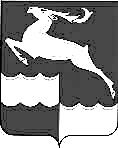 
АДМИНИСТРАЦИЯ КЕЖЕМСКОГО РАЙОНАКРАСНОЯРСКОГО КРАЯПОСТАНОВЛЕНИЕ20.06.2022                                            № 448-п                                           г. КодинскОб утверждении Методики распределения муниципальным образованиям Кежемского района субвенции на выполнение государственных полномочий по созданию и обеспечению деятельности административных комиссийВ соответствии со ст. 154 Бюджетного кодекса Российской Федерации, решением Кежемского районного Совета депутатов от 14.05.2020 № 51-460 «Об утверждении Порядка предоставления субвенций бюджетам муниципальным образованиям Кежемского района на выполнение государственных полномочий по созданию и обеспечению деятельности административных комиссий», руководствуясь ст.ст. 17, 20, 32 Устава Кежемского района, ПОСТАНОВЛЯЮ:1. Утвердить Методику распределения муниципальным образованиям Кежемского района субвенции на выполнение государственных полномочий по созданию и обеспечению деятельности административных комиссий согласно приложению к настоящему постановлению.2. Контроль за исполнением постановления возложить на заместителя Главы Кежемского района по экономике и финансам С.А. Фраиндт.3. Постановление вступает в силу со дня, следующего за днем его официального опубликования в газете «Кежемский Вестник» и распространяет свое действие на правоотношения, возникшие с 01.01.2022.Глава района 							               П.Ф. БезматерныхПриложениек постановлению Администрации районаот 20.06.2022 № 448-пМетодика распределения муниципальным образованиям Кежемского района субвенции на выполнение государственных полномочий по созданию и обеспечению деятельности административных комиссий1. Методика распределения муниципальным образованиям Кежемского района (далее – поселения) субвенции на выполнение государственных полномочий по созданию и обеспечению деятельности административных комиссий (далее – субвенция), устанавливает механизм распределения субвенций, поступающих из краевого бюджета, органам местного самоуправления поселений.Средства субвенций подлежат распределению между бюджетами поселений, входящих в состав муниципального образования, по следующей формуле:Si = S*(Ni/N)где:Si - объем субвенции бюджету i-го поселения;N - численность постоянного населения муниципального образования на 1 января года, предшествующего планируемому;Ni - численность постоянного населения i-го поселения на 1 января года, предшествующего планируемому.